西安工业大学2023年第二批（春季）博士网络远程水平测试操作说明一、水平测试形式及要求2023年第二批（春季）博士水平测试采取网络视频远程考试（笔试）的形式（以下简称水平测试），水平测试平台采用腾讯会议软件。具体模拟演练安排由各学院通知参加水平测试的考生。所有考生务必保证在报名系统内提供的电话信息准确无误，并在进入考场前保持电话畅通。考生应提前准备好独立安静的考试环境，按要求备妥软硬件条件和网络环境，提前安装指定软件，配合完成水平测试软件测试。具体要求如下：1.硬件要求。考生需要确保水平测试环境满足“双机位”要求，即需要1部带摄像头、麦克风和音箱的电脑和1部智能手机（均需安装腾讯会议软件，使用两个腾讯会议账号分别登录，用户名称命名方式：身份证号后六位-姓名-机位号）及手机支架等附件，电脑建议使用1台带有摄像头、麦克风和音箱的笔记本电脑(win7/win10系统)，不能使用耳机。第一机位（电脑，不得为手机）从正面拍摄，放置在本人前方约30-40cm距离处，用于拍摄考生免冠半身图像。第二机位（手机）位于考生右后方1米，45°拍摄考试环境，确保第一机位和第二机位能够覆盖考生考试环境和考生前方区域（包含电脑屏幕区域）、监考教师能够从第二机位清晰看到第一机位屏幕。考试画面像素不低于720p；设备工作正常，电量充足（建议连接电源）。手机在考试期间须关闭闹钟，拦截来电、短信APP通知等任何可能影响考试正常进行的应用程序。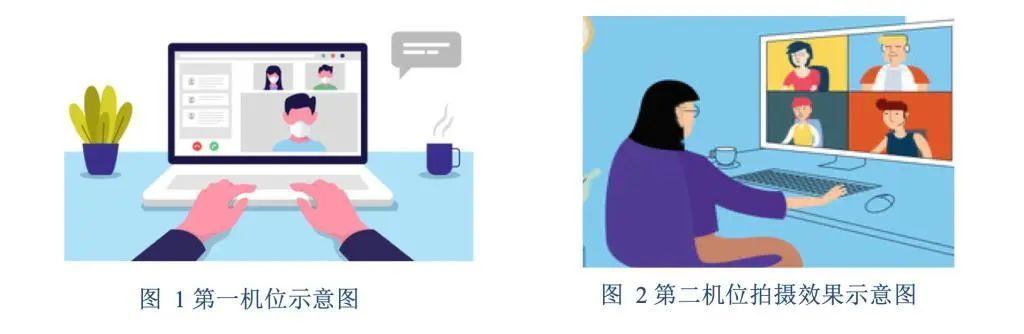 2.网络环境要求。确保网络畅通，建议同时使用高速宽带和4G/5G流量两种模式，如出现网路故障可及时调整为另一种模式继续考试。3.空间要求。考生应当选择独立、可封闭的空间，水平测试期间严禁他人进入独立空间。除水平测试要求的设备和物品外，水平测试场所考生座位2米范围内不得存放任何书刊、报纸、资料、电子设备等。空间要求光线明亮，不逆光；环境安静，语音清晰、流畅、不卡顿。4.考生个人要求。考生须衣着整齐，免冠，露出双耳，且不佩戴手表、耳饰、项链等饰品。5.考试开始前。考生应当根据监考教师的指令，持手机环绕360°展示本人考试环境；手持身份证，确保第一机位可同时拍清楚考生免冠半身图像和证件。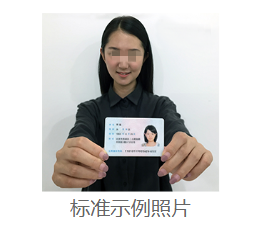 二、水平测试资料准备考生在考试时放置的物品清单：身份证、签署后的《西安工业大学2023年第二批（春季）博士网络远程水平测试承诺书》、黑色签字笔、答题纸（使用A3白色打印纸若干张，正反面答题，开考前不得有任何字迹）。其他物品一律不得摆放。三、水平测试流程1.水平测试平台学院将组织考生进行水平测试平台模拟和演练，测试平台可靠性、稳定性，及时解决水平测试演练中遇到的问题。请所有参加水平测试的考生在正式水平测试开始前30分钟按照命名要求和安排进入等候室。未按照要求命名的考生不允许进入会议。2.等候及水平测试水平测试开始前45分钟	登录腾讯会议平台，测试网络情况。水平测试开始前30分钟	清空水平测试环境内的书籍、物品等与无关物品，进入腾讯会议号等候室，监考教师核对考生信息无误后加入水平测试会议室。注意：迟到考生在水平测试开始后15分钟仍未进入等候室，不准参加当科水平测试；当科水平测试时间终了前考生不得交卷退场。（1）监考教师询问考生视频音频是否正常，并在水平测试期间全程打开麦克风。（2）考生根据监考教师的指令，持手机环绕360°展示本人应试环境；并手持身份证，确保第一机位可同时拍清楚考生免冠半身图像和身份证，同时将签署后的《西安工业大学2023年第二批（春季）博士网络远程水平测试承诺书》、A3答题纸正反面向第一机位逐一展示。监考教师核验无误后，考生正式开始测试。水平测试开始前5分钟 监考教师完成考生身份验证环节，准备发题。水平测试开始 监考教师发送试题文件，考生在聊天框直接双击打开试题文件。监考教师宣读“水平测试开始”后，考生将水平测试科目、身份证号、姓名、专业、报考单位信息写在答题纸左侧1cm内，考生方可答题。水平测试结束 监考教师宣读“水平测试结束”，所有考生立即停止答题。继续答题按照违规处理，取消该科目考试成绩。3.交卷考生按照监考教师指令，依次手持本人试卷向第一机位摄像头展示答题纸，等待监考老师对答卷逐一截屏保存。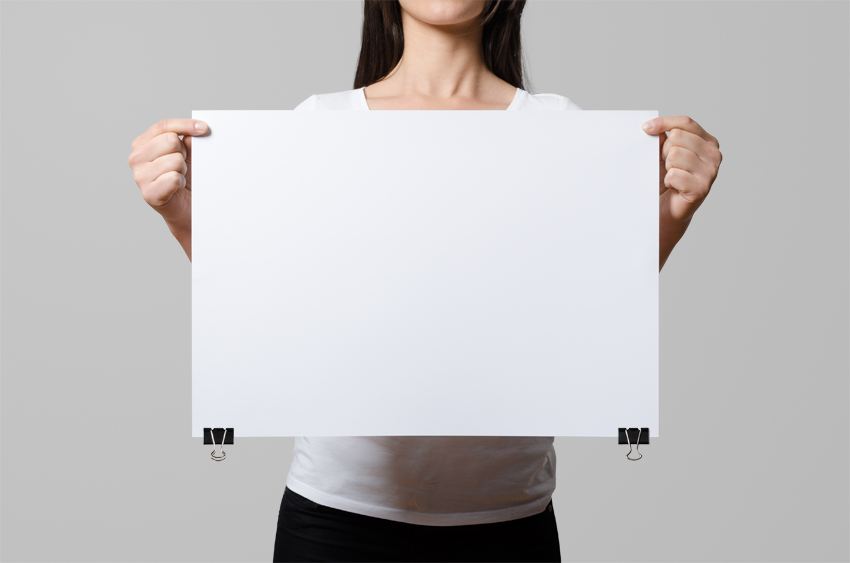 4.退出会议室，发送答题纸图片监考教师宣读XXX考生“展示完毕”后，该考生使用二机位，立即将本人答卷拍照或扫描，按照页面顺序合并至一个pdf文件中，于10分钟内通过电子邮件将pdf文件，以附件的形式发送至指定邮箱（水平测试结束后在腾讯会议聊天框内公布）,邮件主题命名方式：水平测试科目名称（外国语/业务课）-身份证号后六位-姓名，pdf文件命名方式：水平测试科目名称（外国语/业务课）-身份证号后六位-姓名。监考教师核对无误后，通知所有考生退出会议室。                       西安工业大学                        研究生院                        2023年5月11日